ГАННІВСЬКИЙ ЛІЦЕЙПЕТРІВСЬКОЇ СЕЛИЩНОЇ РАДИ ОЛЕКСАНДРІЙСЬКОГО РАЙОНУКІРОВОГРАДСЬКОЇ ОБЛАСТІНАКАЗ31.10.2022                                                                                                        № 9-агс. ГаннівкаПро обмеження споживання електроенергії Відповідно до наказу начальничка відділу освіти Петрівського селищної ради Олександрійського району Кіровоградської області «Про обмеження споживання електроенергії у закладах та установах освіти Петрівської селищної ради» № 114 від 31 жовтня 2022 рокуНАКАЗУЮ:Завідувачу господарством Ганнівського ліцею ХУДИК О.О., завідувачу господарством Володимирівської філії Ганнівського ліцею ТОНЯН О.В., завідувачу господарством Іскрівської філії Ганнівського ліцею ФРЕСИНЯК М.М. починаючи з 31 жовтня 2022 року:вжити заходи щодо максимального економного споживання електроенергії;з настанням темної пори не вмикати зовнішнє освітлення.2. Контроль за виконанням даного наказу покласти на заступника директора з навчально-виховної роботи Ганнівського ліцею ОСАДЧЕНКО Н.М., завідувача Володимирівської філії Ганнівського ліцею МІЩЕНКО М. І., на т.в.о. завідувача Іскрівської філії Ганнівського ліцею БАРАНЬКО Т.В. Директор                                                                                            Ольга КАНІВЕЦЬЗ наказом ознайомлені:                                                                      Н.ОсадченкоО.ХудикТ.БаранькоМ.МіщенкоО.ТонянМ.Фресиняк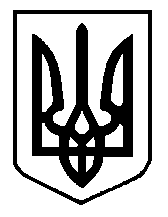 